РОССИЙСКАЯ ФЕДЕРАЦИЯ ИРКУТСКАЯ ОБЛАСТЬ УСТЬ-УДИНСКИЙ РАЙОН СРЕДНЕМУЙСКОЕ МУНИЦИПАЛЬНОЕ ОБРАЗОВАНИЕ АДМИНИСТРАЦИЯПОСТАНОВЛЕНИЕот «05» октября 2023 года                                       	                 № 27с. Средняя МуяОб утверждении Порядка предоставления субсидий юридическим лицам (за исключением субсидий государственным (муниципальным) учреждениям), индивидуальным предпринимателям, а также физическим лицам - производителям товаров, работ, услугВ соответствии со ст.78 Бюджетного кодекса Российской Федерации, Федеральным законом от 6 октября 2003 года № 131-ФЗ «Об общих принципах организации местного самоуправления в Российской Федерации»,ПОСТАНОВЛЯЮ:1.  Утвердить Порядок предоставления субсидий юридическим лицам (за исключением субсидий государственным (муниципальным) учреждениям), индивидуальным предпринимателям, а также физическим лицам - производителям товаров, работ, услуг.2. Настоящее постановление вступает в силу со дня его официального опубликования.3. Опубликовать настоящее постановление на официальном сайте муниципального образования http://среднемуйское.рф//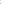 4. Контроль над исполнением настоящего постановления оставляю за собой.Глава администрацииСреднемуйского муниципального образования                                      Л.В.МакуринаУТВЕРЖДЕН: Постановлением Администрации от «05» октября 2023года № 27Порядокпредоставления субсидий юридическим лицам (за исключением субсидий государственным (муниципальным) учреждениям), индивидуальным предпринимателям, а также физическим лицам - производителям товаров,работ, услуг1. Настоящее Положение разработано в соответствии со статьей 78 Бюджетного кодекса Российской Федерации и устанавливает условия и порядок предоставления субсидий за счет средств бюджета Среднемуйского сельского поселения в целях возмещения недополученных доходов (далее - субсидии), критерии отбора юридических лиц (за исключением государственных (муниципальных) учреждений), индивидуальных предпринимателей и физических лиц, имеющих право на получение субсидий, а также порядок возврата субсидий (остатка субсидий). Субсидии из местного бюджета предоставляются в соответствии с решением о бюджете Среднемуйского сельского поселения на соответствующий период, определяющим категории получателей субсидии и в соответствии с ним муниципальными правовыми актами администрации или актами Думы Среднемуйского сельского поселения. Критериями отбора юридических лиц (за исключением муниципальных учреждений), индивидуальных предпринимателей, физических лиц - производителей товаров, работ, услуг, имеющих право на получение субсидий из бюджета Среднемуйского сельского поселения являются: наличие заключенных с потребителями договоров ресурсоснабжения; эксплуатация объектов коммунальной инфраструктуры, необходимых для производства (реализации) коммунальных ресурсов (далее - объекты коммунальной инфраструктуры), в соответствии с законодательством; отсутствие фактов нецелевого и неэффективного использования ранее предоставленных из областного бюджета субсидий; отсутствие задолженности по платежам в бюджеты бюджетной системы Российской Федерации и государственные внебюджетные фонды.Цели, условия и порядок предоставления субсидийСубсидии предоставляются в целях возмещения затрат или недополученных доходов в связи с производством (реализацией) товаров, выполнением работ и оказанием услуг: на возмещение разницы в тарифах от предоставления услуг населению по отоплению, горячему, холодному водоснабжению и водоотведению.Недополученные доходы, определяются как произведение объема предоставленных населению коммунальных услуг на разницу между установленными для юридического лица (за исключением государственных (муниципальных) учреждений), индивидуального предпринимателя, физического лица тарифами на коммунальные услуги и установленными тарифами на соответствующие коммунальные услуги для населения (далее - недополученные доходы).Субсидии, предусмотренные настоящим положением предоставляются из бюджета Среднемуйского сельского поселения в соответствии с условиями и сроками, предусмотренными соглашениями о государственно-частном партнерстве, муниципально-частном партнерстве, концессионными соглашениями, заключенными в порядке, определенном соответственно законодательством Российской Федерации о государственно-частном партнерстве, муниципально-частном партнерстве, законодательством Российской Федерации о концессионных соглашениях.Заключение соглашений о государственно-частном партнерстве, муниципально-частном партнерстве, концессионных соглашений от имени Среднемуйского сельского поселения на срок, превышающий срок действия утвержденных лимитов бюджетных обязательств, осуществляется в случаях, предусмотренных решениями администрации Среднемуйского сельского поселения, принимаемыми в порядке, определяемом администрацией Среднемуйского сельского поселения. Субсидии предоставляются на основе результатов отбора в пределах бюджетных ассигнований и лимитов бюджетных обязательств, предусмотренных главным распорядителем (распорядителем) бюджетных средств (далее - Администрация Среднемуйского сельского поселения) по соответствующим кодам классификации расходов бюджетов в сводной бюджетной росписи бюджета сельского поселения на соответствующий финансовый год, и в случаях и в порядке, предусмотренных решением Думы Среднемуйского сельского поселения «О бюджете Среднемуйского сельского поселения на соответствующий финансовый год». При предоставлении субсидий обязательным условием их предоставления, включаемым в договоры (соглашения) о предоставлении субсидий, является согласие их получателей (за исключением муниципальных унитарных предприятий, хозяйственных товариществ и обществ с участием публично-правовых образований в их уставных (складочных) капиталах, а также коммерческих организаций с участием таких товариществ и обществ в их уставных (складочных) капиталах) на осуществление главным распорядителем (распорядителем) бюджетных средств, предоставившим субсидии, и органами муниципального финансового контроля проверок соблюдения получателями субсидий условий, целей и порядка их предоставления. Отбор юридических лиц (за исключением муниципальных учреждений), индивидуальных предпринимателей, физических лиц - производителей товаров, работ, услуг осуществляется Администрацией Среднемуйского сельского поселения в соответствии с критериями отбора, утвержденными настоящим Порядком. Претендент на получение субсидии предоставляет в Администрацию Среднемуйского сельского поселения представляет следующие документы:- расчет размера недополученных доходов;- копии документов, подтверждающих расчет размера недополученных доходов;- справка налогового органа об открытых (закрытых) счетах, выданная не ранее чем за 30 календарных дней до даты представления документов, предусмотренных настоящим пунктом;- письменное согласие Получателя на осуществление Администрацией Среднемуйского сельского поселения контроля проверок соблюдения условий, целей и порядка предоставления субсидий;-  опись представленных документов, оформленная в произвольной форме, в 2 экземплярах.Получатель вправе по собственному усмотрению представить в администрацию Среднемуйского сельского поселения следующие документы:-выписка из Единого государственного реестра юридических лиц, выданная не ранее чем за 30 календарных дней до дня представления документов, предусмотренных пунктом 2.4. настоящего Положения;- выписка из Единого государственного реестра индивидуальных предпринимателей, выданная не ранее чем за 30 календарных дней до дня представления документов, предусмотренных пунктом 2.4. настоящего Положения;-  копии документов, подтверждающих право Получателя на эксплуатацию объектов коммунальной инфраструктуры, прошедших государственную регистрацию в уполномоченных органах (в случае, если требование о государственной регистрации установлено законодательством);- справка о состоянии расчетов по налогам, сборам, пеням, штрафам, процентам, выданная территориальным органом Федеральной налоговой службы не ранее чем за 30 календарных дней до дня подачи документов, предусмотренных пунктом 2.4. настоящего Положения;- справки о состоянии расчетов по страховым взносам, пеням и штрафам, выданные территориальными органами Пенсионного фонда Российской Федерации и Фонда социального страхования Российской Федерации не ранее чем за 30 календарных дней до дня подачи документов, предусмотренных пунктом 2.4. настоящего Положения.В случае непредставления Получателем документов, предусмотренных настоящим пунктом, Администрация Среднемуйского сельского поселения запрашивает указанные документы (сведения, содержащиеся в них) в рамках межведомственного информационного взаимодействия в соответствии с законодательством. Администрация Среднемуйского сельского поселения в течение 10 рабочих дней с момента поступления заявки проверяет ее соответствие целям и условиям предоставления субсидий, категориям и критериям отбора получателей и подготавливает заключение о возможности или невозможности предоставления субсидии, которое направляется Главе Среднемуйского сельского поселения. Основанием для отказа в выделении субсидий является:- предоставление документов позднее установленного срока;- несоответствие пакета документов установленному перечню;- несоответствие Критериям отбора. При положительном заключении специалист администрации Среднемуйского сельского поселения подготавливает и представляет Главе Среднемуйского сельского поселения проект постановления о предоставлении субсидии с приложением к нему полученной заявки, обоснований и расчётов, своего заключения. После издания постановления Главой Среднемуйского сельского поселения о предоставлении субсидии между Администрацией Среднемуйского сельского поселения и получателем субсидии заключается соглашение, которое является основанием для предоставления субсидии. В указанных соглашениях (договорах) должны быть предусмотрены:- цели и условия, размер, сроки предоставления субсидий;- обязательства получателей субсидий по долевому финансированию целевых расходов;- обязательства юридических лиц, индивидуальных предпринимателей, физических лиц по целевому использованию субсидии;- порядок предоставления отчетности о результатах выполнения получателем субсидий установленных условий;-  обязательства получателя субсидий по обеспечению прав уполномоченного получателя средств местного бюджета и главного распорядителя на проведение проверки целевого использования и выполнения условий предоставления субсидии;- порядок возврата субсидий в случае нарушения условий, установленных при их предоставлении;- порядок возврата в текущем финансовом году получателем субсидий остатков субсидий, не использованных в отчетном финансовом году;- согласие получателей субсидии на осуществление главным распорядителем (распорядителем) бюджетных средств, предоставившим субсидии, и органами муниципального финансового контроля проверок соблюдения получателями субсидий условий, целей и порядка их предоставления.- ответственность за несоблюдение сторонами условий предоставления субсидий.Получатели бюджетных средств на основании заключенных соглашений (договоров) в пределах, учтенных на лицевом счете; открытом в территориальном органе Федерального казначейства, ассигнований, лимитов бюджетных обязательств и предельных объемов оплаты денежных обязательств осуществляют в установленном порядке перечисление субсидий на счета юридических лиц, индивидуальных предпринимателей, физических лиц, открытые в кредитных организациях.3. Порядок предоставления субсидий некоммерческим организациям, не являющимся государственными (муниципальными) учреждениями.По результатам проведенной проверки руководитель ревизионной группы не позднее 10 рабочих дней после подписания акта проверки (заключения на возражения проверенной организации по акту проверки) разрабатывает для направления руководителю проверяемой организации предписание с предложениями по устранению выявленных нарушений и принятию соответствующих мер, аналогично:3.1 В случае установления в ходе проверки получателем бюджетных средств, главным распорядителем факта нецелевого использования средств субсидии Главный распорядитель бюджетных средств не позднее, чем в десятидневный срок со дня установления данного факта направляет получателю субсидии требование о возврате субсидии в бюджет Среднемуйского сельского поселения.3.2 Получатель субсидии в течение десяти рабочих дней со дня получения требования о возврате субсидии обязан произвести возврат суммы субсидии, указанной в требовании. Вся сумма субсидии, использованная не по целевому назначению, подлежит возврату в бюджет сельского поселения по коду доходов в течение 10 дней с момента получения уведомления и акта проверки. При расторжении соглашения (договора) по инициативе получателя бюджетных средств, в связи с нарушением другой стороной обязательств и условий предоставления субсидии, юридические лица, индивидуальные предприниматели и физические лица обязаны возвратить неиспользованные средства субсидии в бюджет Среднемуйского сельского поселения в течение 10 дней с момента получения уведомления получателя бюджетных средств. При отказе получателя субсидии в добровольном порядке возместить денежные средства в соответствии с пунктом 3.1. настоящего Порядка, взыскание производится в судебном порядке в соответствии с законодательством Российской Федерации.Порядок возврата в текущем финансовом году получателем субсидий остатков субсидий, не использованных в отчетном финансовом году, в случаях, предусмотренных соглашениями (договорами) о предоставлении субсидий Субсидии, перечисленные Получателям субсидии, подлежат возврату в бюджет Среднемуйского сельского поселения в случае не использования субсидии в полном объеме, в течение финансового года юридические лица, индивидуальные предприниматели, физические лица - производители товаров, работ, услуг. Контроль за использованием предоставленных субсидий в отчетном финансовом году, осуществляется путем проведения проверки Администрацией Среднемуйского сельского поселения.При предоставлении субсидий обязательным условием их предоставления, включаемым в договоры (соглашения) о предоставлении субсидий, является согласие их получателей (за исключением муниципальных унитарных предприятий, хозяйственных товариществ и обществ с участием публично-правовых образований в их уставных (складочных) капиталах, а также коммерческих организаций с участием таких товариществ и обществ в их уставных (складочных) капиталах) на осуществление главным распорядителем (распорядителем) бюджетных средств, предоставившим субсидии, и органами муниципального финансового контроля проверок соблюдения получателями субсидий условий, .целей и порядка их предоставления. По результатам проведенной проверки руководитель ревизионной группы не позднее 10 рабочих дней после подписания акта проверки (заключения на возражения проверенной организации по акту проверки) разрабатывает для направления руководителю проверяемой организации предписание с предложениями по устранению выявленных нарушений и принятию соответствующих мер. В случае не использования субсидии в полном объеме, в течение финансового года юридические лица, индивидуальные предприниматели, физические лица – производители товаров, работ, услуг возвращают неиспользованные средства субсидии в бюджет сельского поселения с указанием назначения платежа, в срок не позднее 25 декабря текущего года.При отказе получателя субсидии в добровольном порядке возместить денежные средства в соответствии с пунктом 4.1. настоящего Порядка, взыскание производится в судебном порядке в соответствии с законодательством Российской Федерации.Положение об обязательной проверке главным распорядителем (распорядителем) бюджетных средств, предоставляющим субсидий, и органом муниципального финансового контроля соблюдения условий, целей и порядка предоставления субсидий их получателями. Контроль за правильностью и обоснованностью размера заявленных бюджетных средств юридическим лицом, а также за целевым использованием субсидий осуществляется главным распорядителем бюджетных средств Среднемуйского сельского поселения в соответствии с Бюджетным кодексом Российской Федерации.5.2.	 Главный распорядитель бюджетных средств осуществляет обязательную проверку соблюдения условий, целей и порядка предоставления субсидий их получателями.5.3.	 Для проведения проверки (ревизии) юридическое лицо обязано представить проверяющим все первичные документы, связанные с предоставлением субсидии из бюджета Среднемуйского сельского поселения.5.4.	 Получатель субсидии в порядке и сроки, предусмотренные соглашением, также направляют в Администрацию Среднемуйского сельского поселения финансовые отчеты с приложением документов, подтверждающих целевое использование предоставленных субсидий.5.6.	Нецелевое использование денежных средств, предоставленных в виде субсидий, влечет применение мер ответственности, предусмотренных Бюджетным Кодексом Российской Федерации. 2) копия Устава и (или) учредительного договора (для юридических лиц);3) копии документов, подтверждающих полномочия руководителя юридического лица или уполномоченного им лица;4) копия документа, удостоверяющего личность индивидуального предпринимателя или физического лица;5) копии документов, удостоверяющих личность и подтверждающих полномочия представителя Получателя в случае обращения с заявлением представителя Получателя;6) справка-описание объектов коммунальной инфраструктуры;7) копии документов, подтверждающих право Получателя на эксплуатацию объектов коммунальной инфраструктуры, с указанием их полного наименования, реквизитов, срока действия и предмета;8) реестр заключенных с потребителями договоров ресурсоснабжения;9) письменная гарантия о заключении и представлении в течение 10 календарных дней с даты подписания соглашения, договора банковского счета либо дополнительного соглашения к договору банковского счета с обслуживающим банком, содержащего условия о списании денежных средств с банковского счета Получателя и представлении в банк сведений об Администрации Среднемуйского сельского поселения, как о получателе средств, имеющем право предъявлять инкассовые поручения к банковскому счету Получателя;6.	Порядок возврата субсидий в соответствующий бюджет в случае нарушения условий.установленных при их предоставлении6.1 Субсидии, перечисленные Получателям субсидии, подлежат возврату в бюджет Среднемуйского сельского поселения в случае нарушения условий, установленных при их предоставлении.6.2  Контроль за исполнением условий, установленных при предоставлении субсидии из бюджета Среднемуйского сельского поселения, осуществляется администрацией Среднемуйского сельского поселения.При предоставлении субсидий обязательным условием их предоставления, включаемым в договоры (соглашения) о предоставлении субсидий, является согласие их получателей (за исключением муниципальных унитарных предприятий, хозяйственных товариществ и обществ с участием публично-правовых образований в их уставных (складочных) капиталах, а также коммерческих организаций с участием таких товариществ и обществ в их уставных (складочных) капиталах) на осуществление главным распорядителем (распорядителем) бюджетных средств, предоставившим субсидии, и органами муниципального финансового контроля проверок соблюдения получателями субсидий условий, целей и порядка их предоставления.При предоставлении субсидий обязательным условием их предоставления, включаемым в договоры (соглашения) о предоставлении субсидий на финансовое обеспечение затрат в связи с производством (реализацией) товаров, выполнение работ, оказанием услуг, является запрет приобретения за счет полученных средств иностранной валюты, за исключением операций, осуществляемых в соответствии с валютным законодательством Российской Федерации при закупке(поставке) высокотехнологичного импортного оборудования, сырья и комплектующих изделий, а также связанных с достижением целей предоставления указанных средств иных операций, определенных нормативными правовыми актами, муниципальными правовыми актами, регулирующими